INDICAÇÃO Nº 6005/2017Sugere ao Poder Executivo Municipal que proceda a limpeza, roçagem e concerto das bocas de lobo que existe no local, localizada na Rua Augusto Tasso Fragoso, no Bairro Conjunto Habitacional 31 de Março (COHAB).Excelentíssimo Senhor Prefeito Municipal, Nos termos do Art. 108 do Regimento Interno desta Casa de Leis, dirijo-me a Vossa Excelência para sugerir que, por intermédio do Setor competente, seja executada a Limpeza, roçagem e concerto das bocas de lobo sendo em toda sua extensão, localizada na Rua Augusto Tasso Fragoso, Bairro Conjunto Habitacional 31 de Março (COHAB), neste município.  Justificativa:Conforme reivindicação da população, este vereador solicita a limpeza, roçagem e concertos das bocas de lobo existente no local, sendo em toda sua extensão da área acima indicada, uma vez que moradores informaram que além de mato, também existe acúmulo de lixos. A situação ora apresentada causa transtornos aos moradores residentes próximos ao local, sendo de extrema importância a realização dos serviços pelo Poder Público.Plenário “Dr. Tancredo Neves”, em 21 de julho de 2.017.                                                  JOEL DO GÁS                                                      -Vereador-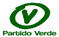 